КАРАР                                                                                ПОСТАНОВЛЕНИЕ19 февраль  2020 й.                                 № 03/1                19 февраля 2020 г.Об утверждении стратегии социально-экономического развития сельского поселения Имянликулевский сельский совет муниципального района Чекмагушевский район Республики Башкортостан до 2030 года          В соответствии с Федеральным законом от 28 июня 2014 года № 172-ФЗ «О стратегическом планировании в Российской Федерации», Уставом сельского поселения Имянликулевский сельсовет муниципального района Чекмагушевский район Республики Башкортостан (далее сельское поселение) ПОСТАНОВЛЯЮ:1. Утвердить стратегию социально-экономического развития сельского поселения Имянликулевский сельсовет муниципального района Чекмагушевский район Республики Башкортостан до 2030 года (приложение № 1).2. Разместить данное Постановление на официальном сайте администрации сельского поселения.3. Контроль за исполнением настоящего постановления отставляю за собой.Глава сельского поселения                                                 Хафизова Р.Л.Стратегия социально-экономического развития сельского поселения  Имянликулевский сельский совет муниципального района Чекмагушевский район Республики Башкортостан  до 2030 годаВведениеСтратегия социально-экономического развития сельского поселения Имянликулевский сельский совет муниципального района Чекмагушевский район Республики Башкортостан до 2030 года (далее - Стратегия) разработана в соответствии с Федеральными законами от 6 октября 2003 года №131-ФЗ «Об общих принципах организации местного самоуправления в Российской Федерации», от 28 июня 2014 года №172-ФЗ «О стратегическом планировании в Российской Федерации», в целях определения цели, задач и направлений социально-экономического развития на период до 2030 года.Стратегия разработана с учетом действующих документов стратегического планирования регионального и федерального уровней.Муниципальные программы сельского поселения Имянликулевский сельский совет муниципального района Чекмагушевский район Республики Башкортостан (далее – Имянликулевский сельский совет), утверждаемые после принятия Стратегии, разрабатываются в соответствии с целью, задачами и направлениями социально-экономического развития Имянликулевского сельского поселения, установленными Стратегией.Общая информация о Имянликулевском  сельском  совете         Площадь сельского поселения составляет 8694 га, куда входят населенные пункты с. Имянликулево, с. Верхний Аташ, д. Земеево. Всего хозяйств – 622, проживает 1264 человека. Из них, граждан до 18 лет – 233 человека, трудоспособных – 541, пенсионеров – 353.   Общее количество семей с несовершеннолетними детьми – 114, многодетных семей – 21, неполных семей – 11.Оценка социально – экономического развитияИмянликулевский сельский совет2.1. Демографическая ситуацияДемографическая ситуация в Имянликулевском сельском поселении характеризуется снижением численности населения по причине механической (миграционной) и частично естественной убыли населения.                                                                                                                           Таблица 1Динамика численности населения      Отток населения из сельского поселения происходит по причине:       - отъезда молодежи в крупные городские центры для получения среднего профессионального и высшего образования, по окончании учебных заведений молодые специалисты в большинстве случаев не возвращаются обратно;      - выезда  населения трудоспособного возраста в связи с приобретением жилья в городах республики Башкортостан и за её пределами, переменой места работы супруга (супруги) и др.К основным демографическим проблемам можно отнести демографическое старение населения, увеличение миграционного оттока населения, в основном в трудоспособном возрасте. Данные тенденции прогнозируются и в среднесрочной перспективе, что может иметь негативные социально-экономические последствия для современного и будущего развития сельского поселения.Развитие образования, здравоохранения, физической культуры и спорта        На территории поселения функционирует 2 фельдшерско-акушерских пункта, 2 школы (МБОУ СОШ с. Имянликулево и НОШ с. Верхний Аташ  общее число  обучающихся детей 117,  учителей 19).          В детском саду, с. Имянликулево работает 2 группы, где воспитываются 40 детей, В детском саду с. Верхне Аташево  работает 1 группа , где воспитываются 20 детей. Всего работают по штату 11 сотрудников.       Так же Функционирует 1 филиал сбербанка, 2 отделения почты России, 2 сельских Домов культуры, 2 библиотеки общим фондом более 30000 экземпляров книг .       На территории поселения осуществляет финансово-хозяйственную деятельность ООО СП«Базы»,11 крестьянско-фермерских хозяйств,  6 точек торговли которые обслуживают жителей продукцией и промышленными  товарами .2.3. Трудовые ресурсы, занятость населения          Одной из важнейших составляющих социально-экономического развития Имянликулевского сельского поселения является эффективно функционирующий рынок труда.         Численность экономически активного населения составила 632 человек или 27,9 % от общей численности населения сельского поселения.                                                                                                                          Таблица 2Характеристика трудовых ресурсовЗначительное влияние на социально-экономическое развитие Имянликулевского сельского поселения оказывает уровень заработной платы работников предприятий, организаций, учреждений, у индивидуальных предпринимателей поселка – основной источник доходов трудоспособного населения, влияющий на уровень жизни.На рынке труда наблюдаются небольшие колебания, по отношению к 2018 г. показатель уровня безработицы от числа экономически активного населения поселения 2019 г. увеличился на 0,19%2.4. Оценка финансового состоянияЭкономической основой деятельности Имянликулевского сельского поселения является бюджет поселения.Бюджет сельского поселения - это основной финансовый документ, который определяет доходы и расходы муниципального образования на текущий финансовый год и плановые периоды направлен на решение вопросов местного значения поселения в соответствии с Федеральным законом «Об общих принципах организации местного самоуправления в Российской Федерации».К источникам доходов бюджета поселения относятся налоговые и неналоговые поступления, а также безвозмездные поступления от других бюджетов бюджетной системы.         Структура доходов бюджета Имянликулевского сельского поселения:        1. Налоговые доходы:        -  налог на доходы физических лиц;        -  налог на имущество физических лиц;        -  земельный налог.         2. Неналоговые поступления:          - прочие поступления от денежных взысканий (штрафов) и иных сумм в возмещение ущерба, зачисляемые в местные бюджеты.            Налоговые и неналоговые доходы  Имянликулевского сельского поселения за 2019 год составили 1226,8 тыс.рублей. По сравнению с 2018 годом (1117,7тыс. рублей) налоговый потенциал увеличился на 109,1 тыс. рублей.Увеличении произошло за счет единого сельскохозяйственного и земельного налогов.                                                                                                                 Таблица 3Существенную долю в доходах бюджета поселения составляют безвозмездные поступления из бюджетов вышестоящего уровня. Безвозмездные поступления в бюджет поселения предоставляются для вопросов местного значения.                                                                                                                Таблица 4        Очень многие вопросы местного значения поселения в соответствии с Федеральным законом «Об общих принципах организации местного самоуправления в Российской Федерации» решаются через договора социально-экономического сотрудничества с ООО СП «Базы», предприятиями малого  бизнеса и индивидуальными предпринимателями. Проводятся мероприятия по вопросам в области физической культуры, благоустройства сел, социальной политики, культуры и многих других.Основной целью бюджетной политики Имянликулевского сельского поселения является обеспечение устойчивости функционирования и поддержание сбалансированности бюджета. Одним из инструментов, способствующих достижению данной цели, является проведение работы по повышению эффективности использования бюджетных средств  Имянликулевского сельского поселения:         1) совершенствование бюджетного планирования: обеспечение взаимосвязи стратегических целей и задач  сельского поселения с бюджетными ассигнованиями, предусмотренными на реализацию муниципальных программ сельского поселения;         2) оптимизация   бюджетных  расходов:  бюджетная политика  в  сфере расходов ориентирована на финансовое обеспечение, в первую очередь, социально-значимых и первоочередных расходов бюджета.       3)  проведение взвешенной долговой политики;       4) обеспечение прозрачности и открытости информации о муниципальных финансах, повышение доступности информации - размещение на официальном сайте  сельского  поселения  https://umashevo.ru/.Повышение эффективности расходования бюджетных средств в сельском поселении также осуществляется путем недопущения роста кредиторской задолженности по первоочередным расходам, выявления резервов и перераспределения расходов бюджета с учетом изменения структурных бюджетных расходов в пользу приоритетных направлений.Кроме этого, важным моментом бюджетной политики является оптимизация осуществления закупок товаров, работ, услуг для обеспечения муниципальных нужд и усиления роли муниципального финансового контроля в управлении бюджетным процессом, в том числе в целях оценки эффективности направления и использования бюджетных средств.Решение вопросов местного значения обеспечивается, в том числе путем эффективного использования муниципальной собственности, включающего в себя обеспечение ее сохранности, развития, функционирования и использования в интересах муниципального образования.        При этом в сфере управления муниципальной собственностью имеется ряд проблем:         - недостаточный уровень обеспечения объектов муниципального имущества актуальной технической документацией и, соответственно, правоустанавливающими документами;       - неудовлетворительное техническое состояние большей части объектов муниципального имущества, требующее значительных финансовых затрат на проведение восстановительных и ремонтных работ.      На 1 января 2020 года в Реестре муниципальной собственности Имянликулевского муниципального образования числится 104 объектов недвижимого муниципального имущества.Выполнение технической инвентаризации и паспортизации объектов муниципального имущества, проведение работ по постановке муниципальной собственности на государственный кадастровый учет, осуществление дальнейшей регистрации прав собственности на объекты муниципальной собственности позволят обеспечить соблюдение требований законодательства Российской Федерации и Республики Башкортостан, регламентирующего вопросы владения, пользования и распоряжения муниципальной собственностью, а также обеспечить условия для социально-экономического развития Имянликулевского сельского совета и пополнять доходную часть бюджета сельского поселения.            Все действия в отношении муниципальной собственности направлены на оформление в собственность для получения доходов в бюджет от сдачи в аренду помещений, объектов.2.5. Развитие малого и среднего предпринимательства        Малый бизнес является значимым индикатором, характеризующим состояние экономики муниципального образования.       На территории Имянликулевского сельского поселения зарегистрированы 29 субъектов малого и среднего предпринимательства.        По видам деятельности малый бизнес охватывает  отрасли экономики, как:         -  торговля,        -  сельское хозяйство,        -  предоставление услуг парикмахерских,        -  предоставление услуг по перевозкам,        -  строительство.        На территории поселения осуществляет финансово-хозяйственную деятельность 11 крестьянско-фермерских хозяйств,  6 точек торговли которые обслуживают жителей продукцией и промышленными  товарами .           Приоритетные направления развития малого и среднего предпринимательства: создание благоприятных условий для организации и устойчивого функционирования малого и среднего предпринимательства, усиление рыночных позиций субъектов малого и среднего предпринимательства увеличение его вклада в решение задач социально-экономического развития Имянликулевского сельского поселения.2.6. Уровень развития агропромышленного комплекса        На территории  сельского поселения осуществляет деятельность сельскохозяйственное предприятие «Базы», которое занимается производством молока и мяса, зерновой продукции, выращиванием сахарной свеклы и подсолнечника, кормов. В сельскохозяйственном предприятии занято  более 70 человек.           Приусадебные земельные участки в Имянликулевском сельском поселении  используется для производства сельскохозяйственной продукции.      В личных подсобных хозяйствах граждане села содержат сельскохозяйственных животных, птиц и пчелосемьи. По данным ветеринарной службы на 01.01.2020 г. поголовье сельскохозяйственных животных на территории поселения составляет 270 голов, из них:- крупно рогатый скот (коровы , быки, нетели, телята) – 145   голов;- мелко рогатый скот (козы, бараны, овцы) – 262 голов;- лошади – 6  головы.- свиньи – 28 голов.- пчелосемьи – 180           Поголовье сельскохозяйственных животных в личных подсобных хозяйствах граждан сельского поселения увеличивается год от года, так 2018 году общее количество сельскохозяйственных животных насчитывалось по официальной информации 260 голов.Приоритетными направлениями развития сельского хозяйства в поселении является рациональное использование природных ресурсов и предоставление земельных участков гражданам для ведения личных подсобных хозяйств.2.7. Оценка текущих инвестиций в развитие экономики и социальной сферыИнвестиционный климат в Имянликулевском  сельском поселении положительный и играет важнейшую роль в развитии сел .           Объем инвестиций в основной капитал сельского поселения составил 48,720 млн.руб., или 120,0% к 2018 году. В число приоритетных инвестиционных проектов Башкортостана вошло строительство молочно-товарной фермы на 1000 голов в с.Уйбулатово (освоено более 200,0 млн. руб.инвестиций). Проект завершается в 2019 году. В 2019 году сельскохозяйственным предприятием «Базы» приобретены оборотные средства (нетели 900 гол.), завершено строительство 5-ти ангаров для хранения кормов на сумму более150,0 млн.руб.          В 2019 году по Имянликулевскому сельскому поселению проведены следующие работы: 1. По республиканской Программе поддержки местных инициатив в с. Верхний Аташ проложена дорога протяженностью 2 км.100 метров по улицам Красный Партизан и Молодежная на общую сумму 1 мл. 450 тысяча руб.2. По республиканской программе «Ремонт подъездов в многоквартирных домах» отремонтировано 4 подъезда в многоквартирных домах в с. Имянликулево по улице Центральная в доме № 3 два подъезда, в домах 7 и 9 по одному подъезду. На сумму 496 000 рублей. Так же производился ремонт по водоотведению и водоснабжению дома №3. На сумму 98 000 рублей.3. Установлены дорожные знаки по улице Школьная, Муртазиных с.Имянликулево 64 000 рублей.4. Асфальтирован двор школы с.Имянликулево на сумму 600 000 рублей, капитальный ремонт отопления школы, произведена на сумму 800 000 рублей. 5. Проложена 300 метров новой линии водопровода по улице Мира с.Верхний Аташ на сумму 420000 рублей.  6.Проложены дороги по улицам Победа и Шариповых с. Имянликулево на сумму 600 000 рублей.7. По сельскому поселению установлены 25 контейнеров и закуплено еще 4 для замены во время ремонта, так как уже есть вышедшие из строя. 8.По программе «Реальные дела» обустроены два уличных колодца в д. Земеево на сумму 500 000 рублей.9. Произведен капитальный ремонт уличного освещения по ул. Центральная, Матерей, Парковая ,Северная, Полевая, Фидуса Мусина села Имянликулево, в с.Верхний Аташ улицы Центральная, Школьная, Мира, Кольцевая, Набережная -  на общую сумму 354 тысячи рублей.   Приоритетными направлениями муниципального образования остаются строительство жилья, объектов социально – бытового назначения и дорог. Содержание инженерных коммуникаций и благоустройство территории, освещение улиц остаются заботой администрации сельского поселения.2.8.Строительство           За 2019 год введено в эксплуатацию 1986 кв.м жилья, построено 20 индивидуальных жилых дома. Из них 626 кв.м жилья введено силами ООО СП «Базы».Коммунальная сфера2.9 Муниципальные программыДля решения экономических, экологических, социальных и иных проблем развития Имянликулевского сельского поселения разрабатываются и принимаются муниципальные программы.Муниципальная программа - документ стратегического планирования, содержащий комплекс планируемых мероприятий, взаимоувязанных по задачам, срокам осуществления, исполнителям и ресурсам и обеспечивающих наиболее эффективное достижение целей и решение задач социально-экономического развития поселения.Главной задачей муниципальной программы является достижение поставленных целей, которые помогут прогрессивному развитию муниципального образования.Через муниципальные программы решаются вопросы местного значения поселения, определенные Федеральным законом «Об общих принципах организации местного самоуправления в Российской Федерации», с привлечение бюджетных инвестиций из регионального бюджета.В Имянликулевском сельском поселении реализуются три программы комплексного развития и 3 муниципальных программ (Приложение 1.1):1. Программа комплексного развития социальной инфраструктуры Имянликулевского сельского поселения на период до 2030 года.Цель программы - обеспечение сбалансированного и перспективного развития социальной инфраструктуры Имянликулевского  сельского поселения в соответствии с потребностями в проектировании, строительстве, реконструкции (капитального ремонта) объектов социальной инфраструктуры местного значения.Основная задача программы - обеспечение доступности объектов социальной инфраструктуры Имянликулевского сельского поселения для населения с.Имянликулево в соответствии с нормативами градостроительного проектирования.2. Программа Комплексного развития систем транспортной инфраструктуры муниципального образования «Имянликулевское сельское  поселение» на период  до 2030 года».Цель программы - обеспечение развития транспортной инфраструктуры, Имянликулевского МО с повышением уровня ее безопасности.Основная задача программы - обеспечение строительства, реконструкции объектов транспортной инфраструктуры, повышение безопасности перевоза грузов по видам транспорта и качества эффективности транспортного обслуживания населения, юридических лиц и индивидуальных предпринимателей, осуществляющих экономическую деятельность.3. Программа комплексного развития систем коммунальной инфраструктуры Имянликулевского сельского поселения с 2015-2031 год.Цель программы - обеспечение развития коммунальных систем и объектов в соответствии с потребностями жилищного и промышленного строительства, повышение качества производимых для потребителей коммунальных услуг, улучшение экологической ситуации.Основная задача программы - повышение надежности систем и качества предоставления коммунальных услуг, взаимосвязанное перспективное планирование развития коммунальных систем, совершенствование механизмов развития энергосбережения и повышение энергоэффективности коммунальной инфраструктуры муниципального образования.4. Муниципальная программа «Формирование современной городской среды на территории Имянликулевского сельского поселения на 2018-2022 годы».Цель программы - повышение уровня благоустройства дворовых территорий и территорий общего пользования поселения.Основная задача программы - организация мероприятий по благоустройству и доведению технического и эксплуатационного состояния общественных территорий, дворовых территорий многоквартирных домов до нормативных требований, обустройство места массового отдыха населения, повышение уровня вовлеченности заинтересованных граждан, организаций в реализацию мероприятий по благоустройству.5. Муниципальная программа «Капитальный ремонт жилых и нежилых помещений на территории Чекмагушевского муниципального района» на 2018-2022 годыЦель программы - Улучшение жилищных условий населения Имянликулевского сельского поселения Чекмагушевского районаОсновная задача  -Обеспечение организации проведения капитального ремонта муниципального жилого фонд.6. Проекты развития общественной инфраструктуры, основанных на местных инициативах (ППМИ). Сельское поселение Имянликулевский сельсовет участвует в данном конкурсе с 2016 года. В 2018 году сельское поселение выиграло конкурс с проектом "Замена водопропроводных линий с. Имянликулево", в 2019 году - "Ремонт дорог по улицам Красный Партзан и Молодежная с. Верхний Аташ" общей протяженностью 2,100 км, в 2020 году «Замена окон в МБОУ СОШ с. Имянликулево и приобретение жалюзи».3. SWOT-анализ социально-экономического развития Имянликулевского сельского поселенияТаблица 1.1.34.Приоритеты, цели и задачи социально-экономического развития С учетом выявленных конкурентных преимуществ, исторически сложившейся ситуации, природных особенностей, географического положения, а также основных потенциальных возможностей сельского поселения и стремлений жителей района, стратегическая цель развития сельского поселения сформулирована следующим образом - конкурентоспособное сельское поселение с устойчивой экономикой и развитой социальной  инфраструктурой,   входящий  в  десятку ведущих  сельских  поселений	 Республики БашкортостанСтратегическими приоритетами сельского поселения являются:              Задачами первого стратегического направления являются: повышение уровня жизни людей, благосостояния населения и городской среды, доступности и благоустройства жилья; улучшение демографической и миграционной ситуации; развитие социальной поддержки граждан, молодежной и семейной политики; совершенствование системы здравоохранения, образования, культуры, и спорта; создание возможностей повышения образовательного уровня, организации культурного, спортивного досуга молодежи и для самореализации молодого поколения внутри сельского поселения; обеспечение экологического благополучия.Задачи второго стратегического направления: создание благоприятного инвестиционного климата для развития экономики; обеспечение поддержки развития действующих и создание перспективных промышленных производств; дальнейшее развитие муниципально-частного партнерства в ключевых сферах, предусматривающих создание рабочих мест ; повышение производительности труда на предприятиях; создание благоприятного климата для развития сельскохозяйственных предприятий;  поддержка развития  предпринимательской инициативы.Задачи третьего стратегического направления: повышение качества и уровня безопасности автомобильных дорог; развитие инфраструктуры, обеспечивающей инвестиционную привлекательность сферы сельского хозяйства,  сферы строительства и туризма; обеспечение жилищных застроек объектами инженерной инфраструктуры;  обеспечение населения, в том числе молодежи, доступным жильем; улучшение работы жилищно-коммунального хозяйства и качества предоставляемых услуг; комплексное благоустройство населённых пунктов. Задачи четвертого стратегического направления являются: увеличение доходов и оптимизация бюджета сельского поселения; обеспечение устойчивости и сбалансированности бюджета; активизация населения в решении местных проблем через инициативное бюджетирование. Задачи пятого стратегического направления: повышение эффективности  управления и открытости деятельности органов власти; внедрение эффективных механизмов  управления для решения конкретных проблем регулирования вопросов межотраслевого характера; эффективное управление  муниципальной    собственностью;защита населения и территории от чрезвычайных ситуаций природного и техногенного характера.Для оценки достижения поставленных стратегических целей и задач определены основные показатели социально-экономического развития сельского поселения на долгосрочную перспективу.Перечень  показателей социально-экономического развития сельского поселения приведен в приложении №1 к Стратегии.5.Перечень  показателей социально-экономического развития сельского поселения6.Мероприятия стратегии Имянликулевского сельского поселения до 2030годаБАШҠОРТОСТАН  РЕСПУБЛИКАҺЫСАҠМАҒОШ  РАЙОНЫмуниципаль районЫНЫҢИмӘНЛЕҠУЛ АУЫЛ СОВЕТЫАУЫЛ  БИЛӘмӘҺЕХАКИМИӘТЕ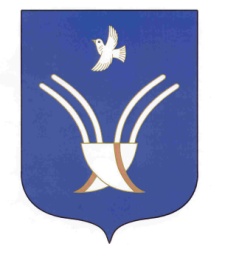 Администрациясельского поселенияИМЯНЛИКУЛЕВСКИЙ СЕЛЬСОВЕТмуниципального района Имянликулевский район Республики БашкортостанПоказателиЕд. измерения201720182019Оценка численности населения на 1 января текущего годаВсе населениена 1 январячеловек117211431127Число родившихся человек1395Число умершихчеловек212323Число прибывшихчеловек485654Число выбывшихчеловек695845№ п/пПоказатели2017201820191Численность работающих (занятых в экономике), чел., в том числе2002062102Количество безработных, чел.3343Среднемесячная заработная плата213502305725250ДОХОДЫ бюджетаДОХОДЫ бюджетаДОХОДЫ бюджетаДОХОДЫ бюджетаНаименование2018г.тыс.руб.2019г.тыс.руб.Процент поступления доходов2019г. к 2018г., %Налоговые и неналоговые доходы1117,71226,8109,8Налоговые доходы1073,71223,4113,9Налоги на доходы физических лиц67,332,047,5Единый сельскохозяйственный налог64,1100,6156,9Налог на имущество9371083,0115,6- налог на имущество физических лиц117,6101,786,5- земельный налог819,4981,3119,8Государственная пошлина5,27,8150,0Неналоговые доходы44,03,47,7Доходы от использования имущества, находящегося в муниципальной собственности (арендная плата)000Доходы от оказания платных услуг03,40Доходы от продажи материальных и нематериальных активов41,700Прочие неналоговые доходы и штрафы, санкции2,300Безвозмездные поступления из бюджетов вышестоящего уровня3864,35677,4146,9ИТОГО ДОХОДОВ:4982,06904,2138,6Показатели2018г.2019г.Процент поступления расходов2019г. к 2018г., %1.Общегосударственные расходы2379,52004,684,22.Национальная оборона, национальная безопасность79,379,5100,33.Национальная экономика634,81837,3289,4Дорожное хозяйство (дорожные фонды)500,51747,3349,1Другие вопросы в области национальной экономики - градостроительное проектирование и кадастровые работы119,490,075,44.Жилищное-коммунальное хозяйство2052,72478,5120,7Коммунальное хозяйство1219,91202,098,5Благоустройство820,31216,7148,35.Национальная безопасность108,8006.Образование0007.Охрана окружающей среды0555,40Всего5255,16955,3132,4ПоказателиЕд. измерения201720182019Введено в действие жилых домов на территории муниципального образованияквадратный метр общей площади7783360Ввод в действие индивидуальных жилых домов на территории муниципального образования, кв.м.общей площадиквадратный метр общей площади7783360ПоказателиЕд. измерения201720182019Количество населенных пунктов, не имеющих водопроводов (отдельных водопроводных сетей)единица333Количество населенных пунктов, не имеющих канализаций (отдельных канализационных сетей)единица333Одиночное протяжение уличной газовой сети (до 2008 г. - км)метр155401554015540Общая площадь жилых помещенийтысяча квадратных метров37,938,238,2Преобладают сильные стороны (S) и возможности (О)Преобладают слабые стороны (W) и угрозы (Т)Социальная сфераСоциальная сфера1.Федеральные, республиканские и муниципальные программы, способствующие развитию образования, здравоохранения, физической культуры и спорта, поддержки молодежи. 1.Проблема обеспеченности учреждений здравоохранения, образования специалистами. 2.Достаточный уровень обеспеченности учреждениями социальной сферы. 2.Снижение качества образования в школах, учебных заведениях профессионального образования приведет к оттоку наиболее грамотных, эрудированных молодых людей на обучение в другие регионы. 3.Наличие условий для развития образования, здравоохранения, культур и спорта. 3.Ухудшение работы систем жизнеобеспечения жилищно-коммунального хозяйства в результате недостатка финансовых ресурсов на модернизацию, обновление и капитальный ремонт основных фондов. 4.Наличие сформированной инженерной инфраструктуры, обеспечивающей потребности сельского поселения.4.Ограниченность бюджетных ресурсов для реализации инфраструктурных проектов 5.Участие в отраслевых, федеральных, республиканских  и муниципальных программах, 5.Усиление разрыва в собственных доходах граждан  между селами6.Сложности в трудоустройстве молодежи. 7.Строительство инженерных коммуникаций в местах индивидуальной застройки.7.Отток трудовых ресурсов за пределы сельского поселения8.Открытая политика органов местного самоуправления в обсуждении9.Доступность государственных и муниципальных услуг на базе Чекмагушевского филиала РГАУ МФЦ.Экономическая сфераЭкономическая сфера1.Климатическая среда  в основном благоприятна для развития сельского хозяйства. 1.Высокий износ техники и оборудования ограничивает возможность повышения рентабельности сельскохозяйственного производства, производства качественной и конкурентоспособной продукции, влечет удорожание продукции. 2.Выгодное географическое положение, высокая транспортная доступность способствуют привлечению инвестиций в экономику сельского поселения2.Недостаточный уровень использования современных технологий препятствует наращиванию конкурентных преимуществ и инвестиционной привлекательности для стратегических инвесторов. 3. Экономика, с преобладающей долей сельского хозяйства. 3.Отсутствие промышленных предприятий на территории сельского 4.Наличие стабильно работающих предприятий в  сельском хозяйстве и торговле.4.Зависимость крупных промышленных предприятий от решений собственников, находящихся за пределами муниципалитета.5.Наличие свободных территорий, природных ресурсов создают условия для организации новых производств, что в свою очередь позволит снизить уровень безработицы и повысить доходы населения. 5.Ограниченные возможности развития малого предпринимательства, определяемые высокой налоговой нагрузкой, тарифами субъектов естественных монополий, низкой платежеспособностью населения, доступу к кредитным ресурсам.6.Высокий уровень занятости населения, с низким уровнем регистрируемой безработицы7.Финансовая поддержка субъектов малого бизнеса (Старт-ап, лизинговые платежи).№ п/пПоказателиЕдин. измер.201820192020202420301.Доходытыс.руб.4982,06904,24232,750006000в т.ч. налоговые и неналоговыетыс.руб.1117,71226,81193,41336,615802.Расходытыс.руб.5255,16955,34127,5500060003.Количество субъектов малого и среднего предпринимательстваедин.15202940604.Общая площадь жилых помещенийтыс.кв.м37,938,238,238,539,05.Инвестиции в основной капиталтыс.руб.356204872094365944001000006.Численность населения на 1 января текущего годачел.114311271107114311607.Введено в действие жилых домовкв.м33602003404008.Число занятых в экономикечел.2062102102152209. Среднемесячная заработная плата по сельскому поселениюруб.230572525027500326004138010.Количество КРС в личных подсобных хозяйствах270в т.ч. коров124№МероприятияСроки исполненияОтветственный исполнительОбъемфинансирования тыс.рубИсточникифинансирования1Строительство животноводческой фермы на 700 голов -дальнейшее развитие животноводческой фермы на 1000 голов в с. Имянликулево2017-2021Отдел сельского хозяйства, ООО СП «Базы»200000,0собственные средстваООО СП «Базы»2.Сохранение площадей сельскохозяйственных культур, увеличение их урожайности2020-2030Отдел сельского хозяйства, ООО СП «Базы»200000.0 ежегоднобюджет  РФ, РБ, собственные средства ООО СП «Базы»3. Ремонт дорог2020-2030Администрация  Имянликулевскогосельского  совета4.Замена окон в МБОУ СОШ с. Имянликулево и приобретение жалюзи2020Администрация  Имянликулевскогосельского  совета1668618Бюджет РБ, СП, спонсора в лице ООО «СП Базы», население5.Приобретение трактора МТЗ 82.1-23 для нужд сельского поселения2021Администрация  Имянликулевскогосельского  совета1590000Бюджет РБ, СП, спонсора в лице ООО «СП Базы», население